Состав специализированной секции РООМС «Сестринское дело в первичном здравоохранении»№ п/пфотоФИОКраткая информациятелефонтелефонтелефон1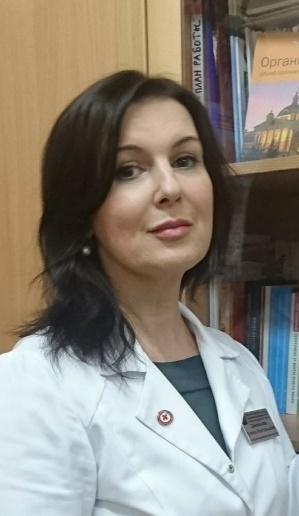 Зиновьева Елена Анатольевна,Председатель секцииСтаршая медицинская сестра учебно-методического кабинета ГБУЗ «ГП № 107 ДЗМ», образование высшее ВСО, интернатура «Управление сестринской деятельностью»8-499-204-6011,доб 01212+7-916-243-86108-499-204-6011,доб 01212+7-916-243-86108-499-204-6011,доб 01212+7-916-243-86102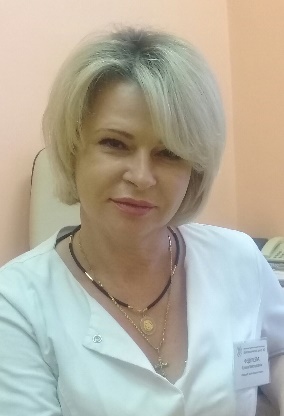 Федулеева Елена Викторовна,Заместитель председателяСтаршая медицинская сестра терапевтического отделения ГБУЗ "ДЦ №3 ДЗМ"  филиал № 3, образование средне-специальное3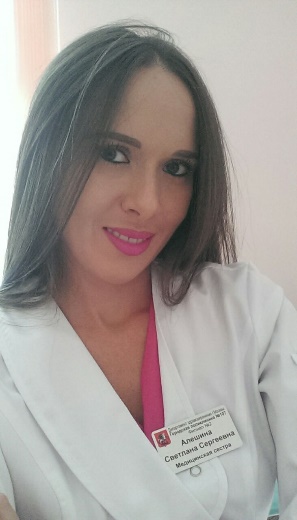 Алешина Светлана Сергеевна, секретарьМедицинская сестра терапевтического отделения ГБУЗ «ГП № 107 ДЗМ», образование средне-специальноеМедицинская сестра терапевтического отделения ГБУЗ «ГП № 107 ДЗМ», образование средне-специальное4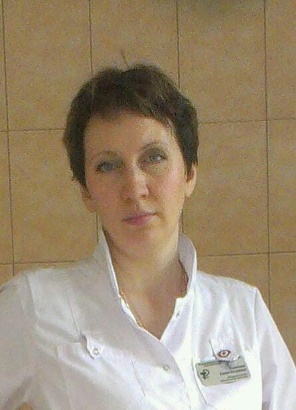 Глинская Елена ИгоревнаСтаршая медицинская сестра терапевтического отделения ГБУЗ «ГП № 109 ДЗМ, образование средне-специальноеСтаршая медицинская сестра терапевтического отделения ГБУЗ «ГП № 109 ДЗМ, образование средне-специальное5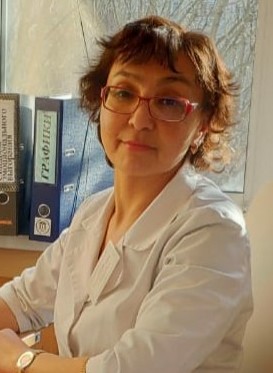 Захарова Гюзель ИсламгуловнаМедицинская сестра учебно-методического кабинета ГБУЗ «ДЦ № 3 ДЗМ», образование высшее ВСОМедицинская сестра учебно-методического кабинета ГБУЗ «ДЦ № 3 ДЗМ», образование высшее ВСО6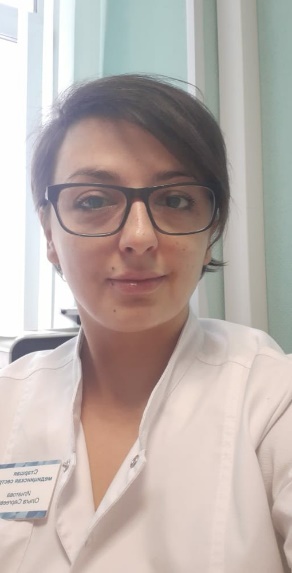 Игнатова Ольга СергеевнаСтаршая медицинская сестра дневного стационара ГБУЗ «ГП № 23 ДЗМ», образование средне-специальноеСтаршая медицинская сестра дневного стационара ГБУЗ «ГП № 23 ДЗМ», образование средне-специальное7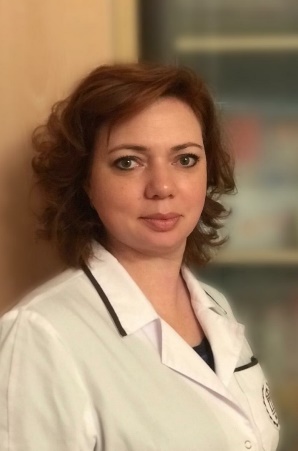 Каргаполова Ирина АнатольевнаСтаршая медицинская сестра отделения медицинской профилактики ГБУЗ «ДЦ № 3 ДЗМ», образованиеСтаршая медицинская сестра отделения медицинской профилактики ГБУЗ «ДЦ № 3 ДЗМ», образование7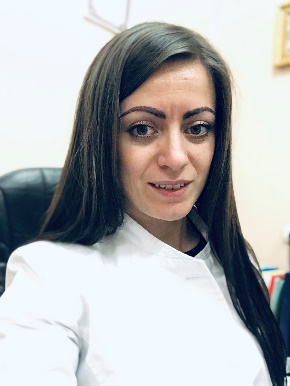 Качалова Мария ВадимовнаСтаршая медицинская сестра поликлинического отделения ГБУЗ «ГКБ имени братьев Бахрушиных ДЗМ», образование средне-специальное
Старшая медицинская сестра поликлинического отделения ГБУЗ «ГКБ имени братьев Бахрушиных ДЗМ», образование средне-специальное
Старшая медицинская сестра поликлинического отделения ГБУЗ «ГКБ имени братьев Бахрушиных ДЗМ», образование средне-специальное
8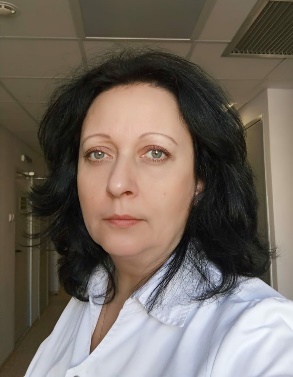 Куропова Татьяна ВячеславовнаСтаршая медицинская сестра ОПМУ ГБУЗ «ДЦ № 3 ДЗМ», образование высшее ВСОСтаршая медицинская сестра ОПМУ ГБУЗ «ДЦ № 3 ДЗМ», образование высшее ВСОСтаршая медицинская сестра ОПМУ ГБУЗ «ДЦ № 3 ДЗМ», образование высшее ВСО9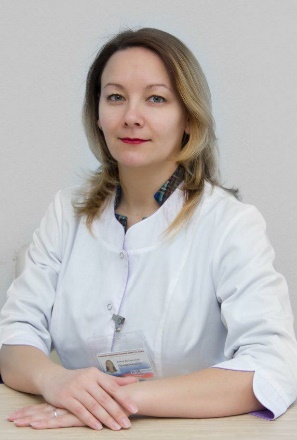 Привезенцева Елена ВитальевнаСтаршая медицинская сестра поликлинического отделения ГКБ им С.С. Юдина, образование высшее психологическоеСтаршая медицинская сестра поликлинического отделения ГКБ им С.С. Юдина, образование высшее психологическоеСтаршая медицинская сестра поликлинического отделения ГКБ им С.С. Юдина, образование высшее психологическое10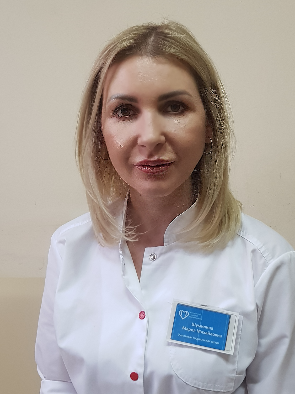 Шумилина Мария МихайловнаСтаршая медицинская сестра терапевтического отделения ГБУЗ «ГП № 115 ДЗМ» филиал № 2, образование высшее ВСО, интернатура «Управление сестринской деятельностью»Старшая медицинская сестра терапевтического отделения ГБУЗ «ГП № 115 ДЗМ» филиал № 2, образование высшее ВСО, интернатура «Управление сестринской деятельностью»Старшая медицинская сестра терапевтического отделения ГБУЗ «ГП № 115 ДЗМ» филиал № 2, образование высшее ВСО, интернатура «Управление сестринской деятельностью»